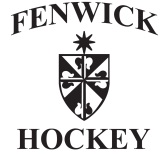 May Board Meeting MinutesWednesday, May 25, 2016Fenwick High School Library – 6:30pmMeeting called to order by Hockey Director Tony Bertuca at 6:35 pmAttendanceBoard Members  Present: Tony Bertuca, Virgil Rutili, John Walsh, Robin Dunleavy, Art Chiappetta.Board Member Not Present:  Tom Sinnott, Wendy Fleming, Tony  Ambrose, Scott ThiesOthers Present:  NoneMinutes Motion to approve the minutes as written from the April 12, 2016 annual meeting.     All approved.Motion to approve the minutes as amended from the April 27, 2016 meeting.   All approved.  Old BusinessSpring Incoming Freshman CCHL LeagueThe session is over.We will need to re-evaluate this spring league for 2017.  New BusinessSpring / Summer Workout UpdateSpring Workouts went very wellSummer Session I starts on June 12th	Meet and Greet with Coach Lappin before June 12th skate (@3:00pm)Coach Search UpdateChris Lappin was hired as new Varsity Head Coach.The search committee feels very good regarding Coach Lappin’s knowledge of Catholic school, Catholic league, Scholastic league and his history in hockey. We will have further discussion regarding a formal press releaseFall Plans	Teams / Numbers: So far the numbers appear favorable for 3 teams.Ice Slots UpdateAdjusted Friday afternoon slot to start at 3:30 pm instead of 3:15 pm.   This will allow players with 11th period to arrive on time.Added 6 extra Friday night slots at Ridgeland.   These slots will start the first Friday of October and continue to March. Fall PaperworkAll skater paperwork will be due on August 1, 2016.Incoming freshmen, juniors and transfer students will be required to take concussion testing.   Date TBD.Service Project UpdateWe will need to perform background research for the projects.   It is important the projects are in a time frame that works for the team. Training Camp / TryoutsStarts Aug 22, 2016Rules and Ethics CommitteeNo items to addressTreasurer and Club RegistrarNo news to reportCommittees – In an effort to formalize committees, we need to contact club members and ask them to respond if they are interested in chairing or being a member of one of the below committees.Senior NightTeacher Appreciation NightTeacher Appreciation Luncheon Gift BasketsBanquetService ProjectsAdmissions / MarketingAdmissions Night with SchoolHockey BrochureAlumni RelationsVirgil to contact Tom Keegan regarding the current list of alumni.Tony Bertuca will reach out to Fenwick for alumni hockey information. John Walsh has volunteered to chair this committee.Spirit WearFundraisingPicnic / Season Kick OffAid & ComfortJimmy Blair - updatesCondolences to the family of Florence Walsh – grandma of Jack & Pat Walsh, mother of John WalshCondolences to the family of Jane Parker – grandma off Dom Centracchio, mother of Trish ParkerAmbrose Fundraiser – Date TBDQuestionsSet up a substance abuse awareness session for players after teams are set.  Meeting was adjourned by Tony Bertuca at 7:58pm.